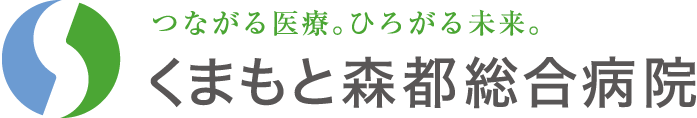 皮膚科ＦＡＸ予約依頼書兼診療情報提供書くまもと森都総合病院　くまもと森都総合病院　皮膚科医師医師担当医連絡済　	未貴医療機関名科　名医師名連絡先電話番号( )　－　　( )　－　　ＦＡＸ( )　－　　( )　－　　患者様情報患者様情報患者様情報患者様情報患者様情報患者様情報患者様情報フ　リ　ガ　ナTELTEL患者様氏名（男・女）（男・女）保健区分保健区分社保（本人　家族）国保（本人　家族）後期高齢　	生保その他（　　　　　　　　　）生　年　月　日T S H　　　　年　　　月　　　日（　　　歳）T S H　　　　年　　　月　　　日（　　　歳）T S H　　　　年　　　月　　　日（　　　歳）保健区分保健区分社保（本人　家族）国保（本人　家族）後期高齢　	生保その他（　　　　　　　　　）住　　　所来院希望日くまもと森都病院受診歴　有・無くまもと森都病院受診歴　有・無くまもと森都病院受診歴　有・無くまもと森都病院受診歴　有・無来院希望日第１希望　　平成　　　年　　　　月　　　　日第２希望　　平成　　　年　　　　月　　　　日第１希望　　平成　　　年　　　　月　　　　日第２希望　　平成　　　年　　　　月　　　　日第１希望　　平成　　　年　　　　月　　　　日第２希望　　平成　　　年　　　　月　　　　日第１希望　　平成　　　年　　　　月　　　　日第２希望　　平成　　　年　　　　月　　　　日（　　曜日）　　[午前・午後]（　　曜日）　　[☐午前・☐午後]（　　曜日）　　[午前・午後]（　　曜日）　　[☐午前・☐午後]来院希望日傷病名紹介目的既往歴・家族歴病状経過・検査結果・治療経過・その他病状経過・検査結果・治療経過・その他病状経過・検査結果・治療経過・その他病状経過・検査結果・治療経過・その他病状経過・検査結果・治療経過・その他病状経過・検査結果・治療経過・その他病状経過・検査結果・治療経過・その他現在の処方及び問題点現在の処方及び問題点現在の処方及び問題点現在の処方及び問題点現在の処方及び問題点現在の処方及び問題点現在の処方及び問題点